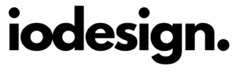 FORMULÁŘ PRO ODSTOUPENÍ OD SMLOUVYVážení,Mrzí nás, že toto zboží nesplnilo Vaše očekávání, ale nedá se nic dělat Vyplňte tedy prosím tento formulář a odešlete jej zpět na reklamace@iodesign.cz v elektronické podobě naskenovaný nebo vyplněný v textovém editoru. AdresátInternetový obchod:	www.iodesign.czSpolečnost:	INOUTDESIGN s.r.o.Se sídlem:	Labuťská 854/31IČ/DIČ:	09924281 / CZ09924281E-mailová adresa:	info@iodesign.czTelefonní číslo:	+420602308480Oznamuji, že tímto odstupuji od smlouvy o nákupu tohoto zboží: Datum objednání …………………………………………………….Číslo objednávky …………………………………………………….Důvod odstoupení …………………………………………………….Peněžní prostředky za objednávku budou vráceny na účet …………………………………………………….Jméno a příjmení spotřebitele: …………………………………………………….Adresa spotřebitele: …………………………………………………………………….Email: …………………………………………………………………………………………..Telefon: ……………………………………………………………………………………….Peníze vracíme do 14 dnů od obdržení formuláře a zboží.Vyzvednutí zboží proběhne po předchozí domluvě, zařídíme svoz a hradíme jej z vlastních nákladů.V ……………………………………………………. Dne …………………………………………………….			
…………………………………………………….          Podpis spotřebitele